YUKARI ÇAVUNDUR MAHALLESİ:TARİHİ:1522 tarihli bir tahrir kaydında Yukarıçavundur mahallesinde yaşayan Türkmen bir cemaatin kaydına rastlanmıştır. 9 Ekim 1998 tarih, 98/49735 sayılı Kararname ile Yukarı Çavundur “Belde Statüsü” vasfını kazanmıştır. 2008 yılında kabul edilen Büyükşehir Belediyeleri Kanunu gereğince, Yukarı Çavundur’ un belde statüsü kaldırılarak, Çubuk İlçesine bağlı “Mahalle Statüsü” verilmiştirCOĞRAFİ KONUMU:Yukarı Çavundur  Mahallesi, Ankara il merkezine 60, Çubuk ilçesine 18 km uzaklıktadır.  NÜFUSU:2017 yılı itibariyle Mahalle nüfusu  517 dirr.İDARİ YAPI:Mahalle Muhtarı  Ahmet KURU’dur. Cep Tel No: 545 310 86 66MAHALLEDEN GÖRÜNÜMLER: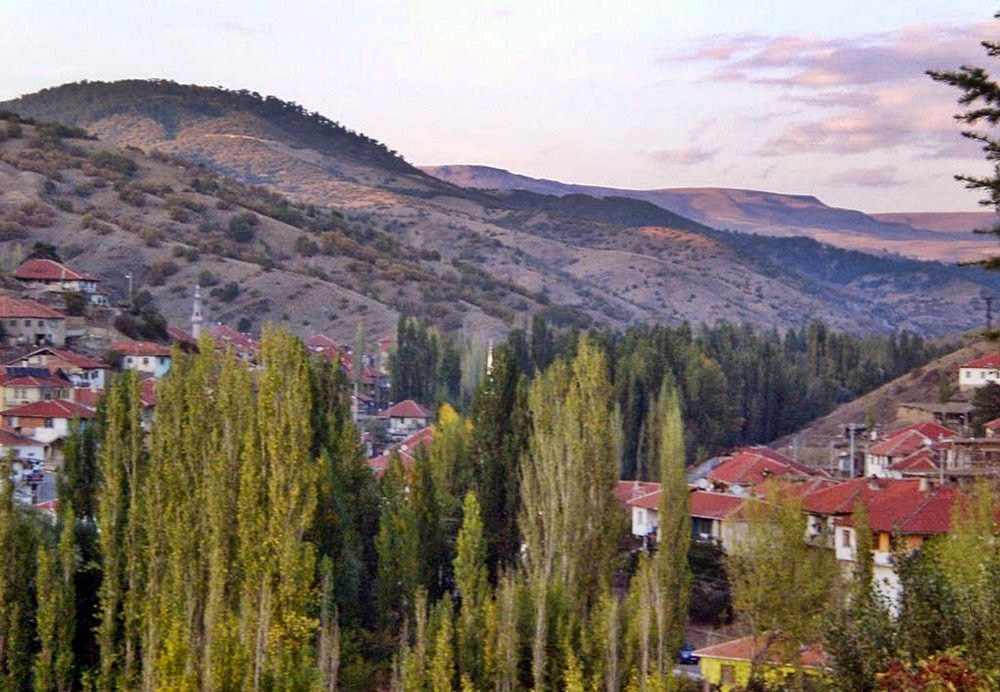 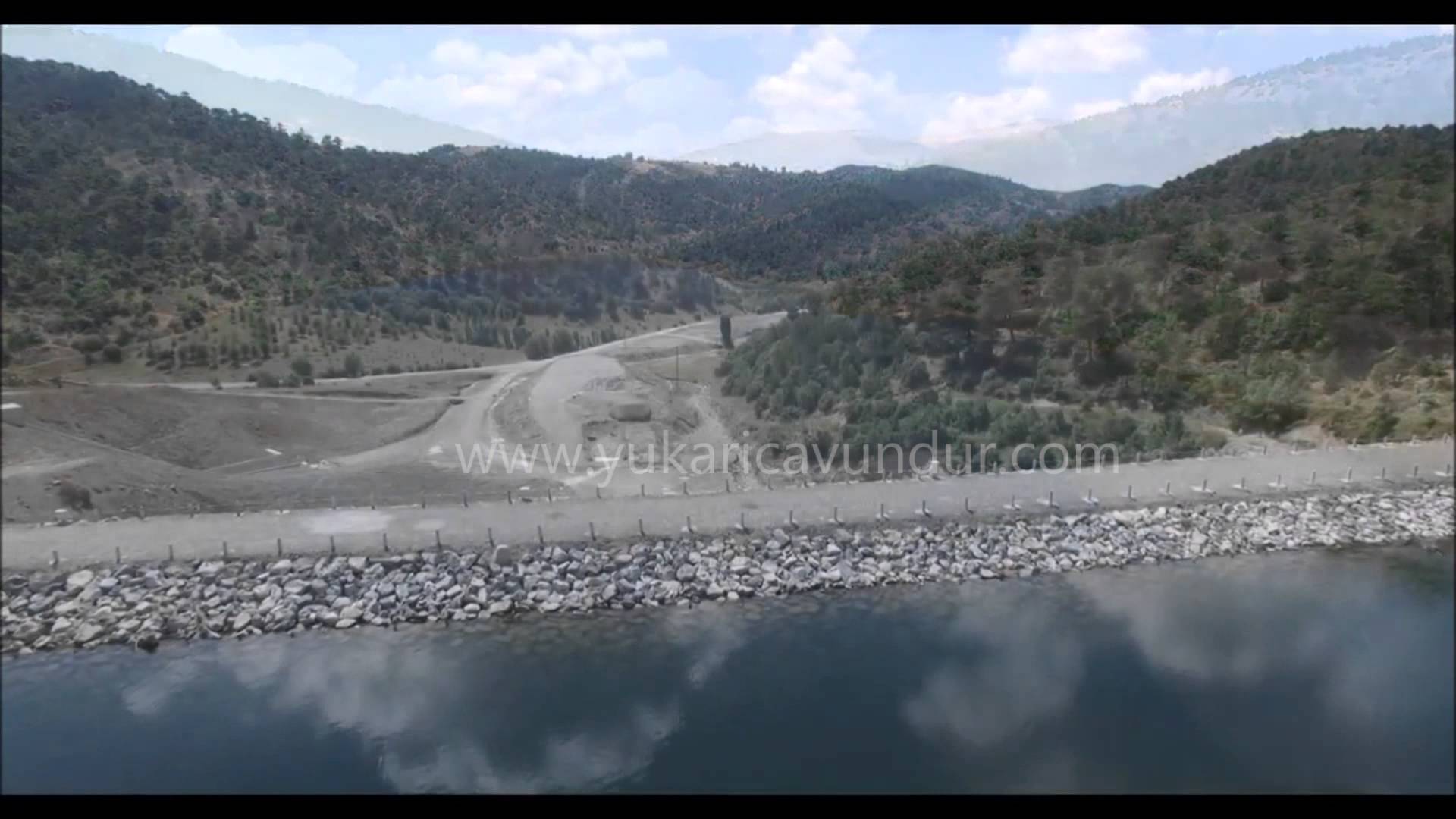 